Три магических королевских формулы (50 ед.)                                                                                   Формула Материальных благ – активизирует решение вопросов, связанных с приобретением жилья, предметов быта, транспорта, повышает доходность бизнеса, увеличивает денежные поступления.                                                                              Формула Социальных благ – помогает решить вопросы с обеспеченностью работой, условиями труда, здоровьем, общественным положением, судебными разбирательствами и т.п.                                                                                                                                     Формула Духовных благ – открывает скрытые экстрасенсорные способности: ясновидение, яснознание, яснослышание, предвидение будущего и т.д.				(Инструкция по использованию формул прилагается).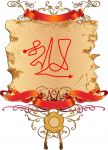 